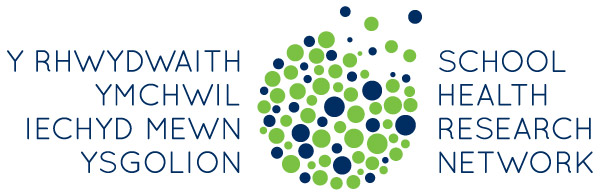 2017cAIS RHWYDWAITHcAIS RHWYDWAITHcAIS RHWYDWAITHcAIS RHWYDWAITHYsgol:Ysgol:Ysgol:Ysgol:Awdurdod lleol:  Awdurdod lleol:  Awdurdod lleol:  Awdurdod lleol:  Cyfeiriad ysgol:Cyfeiriad ysgol:Cyfeiriad ysgol:Cyfeiriad ysgol:Rhif ffôn:E-bost cyffredinol:E-bost cyffredinol:E-bost cyffredinol:Gwladwriaeth 	  Annibynnol         Arall _____________	Gwladwriaeth 	  Annibynnol         Arall _____________	Gwladwriaeth 	  Annibynnol         Arall _____________	Uwchradd              11-16      11-18    Uwchradd              11-16      11-18    Canol        3-16     3-18    Canol        3-16     3-18    Teitl, enw a rôl y swyddog cyswllt yn yr ysgol: Teitl, enw a rôl y swyddog cyswllt yn yr ysgol: Teitl, enw a rôl y swyddog cyswllt yn yr ysgol: Teitl, enw a rôl y swyddog cyswllt yn yr ysgol: Cyfeiriad e-bost uniongyrchol swyddog cyswllt yr ysgol: Cyfeiriad e-bost uniongyrchol swyddog cyswllt yr ysgol: Cyfeiriad e-bost uniongyrchol swyddog cyswllt yr ysgol: Cyfeiriad e-bost uniongyrchol swyddog cyswllt yr ysgol: Cysylltiadau perthnasol eraill yn yr ysgol:  teitl/enw/rôl/e-bost (rhowch gyfeiriad e-bost uniongyrchol yn hytrach na chyfeiriad ysgol cyffredinol):Cysylltiadau perthnasol eraill yn yr ysgol:  teitl/enw/rôl/e-bost (rhowch gyfeiriad e-bost uniongyrchol yn hytrach na chyfeiriad ysgol cyffredinol):Cysylltiadau perthnasol eraill yn yr ysgol:  teitl/enw/rôl/e-bost (rhowch gyfeiriad e-bost uniongyrchol yn hytrach na chyfeiriad ysgol cyffredinol):Cysylltiadau perthnasol eraill yn yr ysgol:  teitl/enw/rôl/e-bost (rhowch gyfeiriad e-bost uniongyrchol yn hytrach na chyfeiriad ysgol cyffredinol):Prif iaith yr ysgol:   Saesneg       Cymraeg        Dwyieithog     Prif iaith yr ysgol:   Saesneg       Cymraeg        Dwyieithog     Prif iaith yr ysgol:   Saesneg       Cymraeg        Dwyieithog     Prif iaith yr ysgol:   Saesneg       Cymraeg        Dwyieithog     URL gwefan yr ysgol:URL gwefan yr ysgol:URL gwefan yr ysgol:URL gwefan yr ysgol:Dolen twitter yr ysgol: @Dolen twitter yr ysgol: @Dolen twitter yr ysgol: @Dolen twitter yr ysgol: @FOR OFFICE USE ONLYFOR OFFICE USE ONLYFOR OFFICE USE ONLYReceivedPack            ⃝FSM           ⃝Certificate    ⃝  Mailchimp   ⃝Pupil no.    ⃝Events         ⃝ Band          ⃝